附件1第十五届国际水利先进技术（产品）推介会参会回执1.请参会人员将此回执于报名截止时间前通过E-mail或传真发送到大会组委会，E-mail：tjh@mwr.gov.cn  传真：010-63205474。2.会议住宿预订请来电咨询。根据历年情况，因参会人员较多，周边酒店房源有限，请提前预订住宿，住宿费用自理。附件2住宿提示注：根据历届推介会情况，由于参会人员较多，住宿较为紧张，请需预定住宿的参会人员提前将住宿需求提交至组委会，组委会将代为向酒店预订住房。附件3中国科技会堂交通提示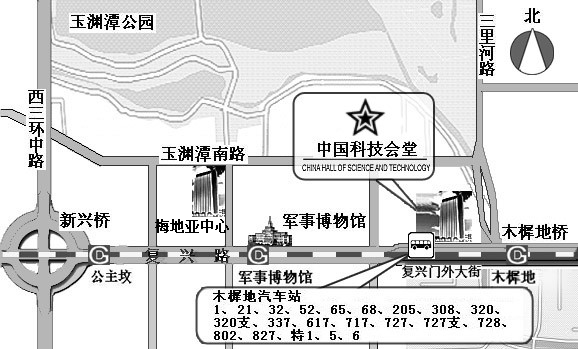 1.中国科技会堂位于长安街木樨地桥西北角，毗邻地铁木樨地站或军事博物馆站，毗邻木樨地公交站。地址：北京市海淀区复兴路3号，电话010-68518822。2.中国科技会堂距北京西站2公里，距北京站9公里，距北京南站10公里，距首都机场35公里。请扫描二维码，了解更多会议信息。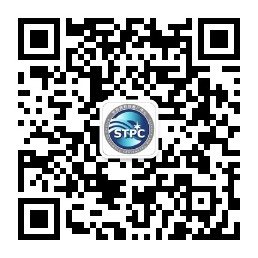 姓  名性别单位名称职务/职称电话手机E-mail传真姓  名性别单位名称职务/职称电话手机E-mail传真预订房间数量共   间（ 其中：   标准间      间  /    套房      间 ）共   间（ 其中：   标准间      间  /    套房      间 ）共   间（ 其中：   标准间      间  /    套房      间 ）共   间（ 其中：   标准间      间  /    套房      间 ）共   间（ 其中：   标准间      间  /    套房      间 ）共   间（ 其中：   标准间      间  /    套房      间 ）共   间（ 其中：   标准间      间  /    套房      间 ）备  注序号酒店名称房价（元）距会场距离备注1中国科技会堂4980双人标间不含早餐2北京铁道大厦4801.3公里双人标间不含早餐3梅地亚中心5001.3公里双人标间含早餐4北国江城宾馆5000.6公里双人标间含早餐